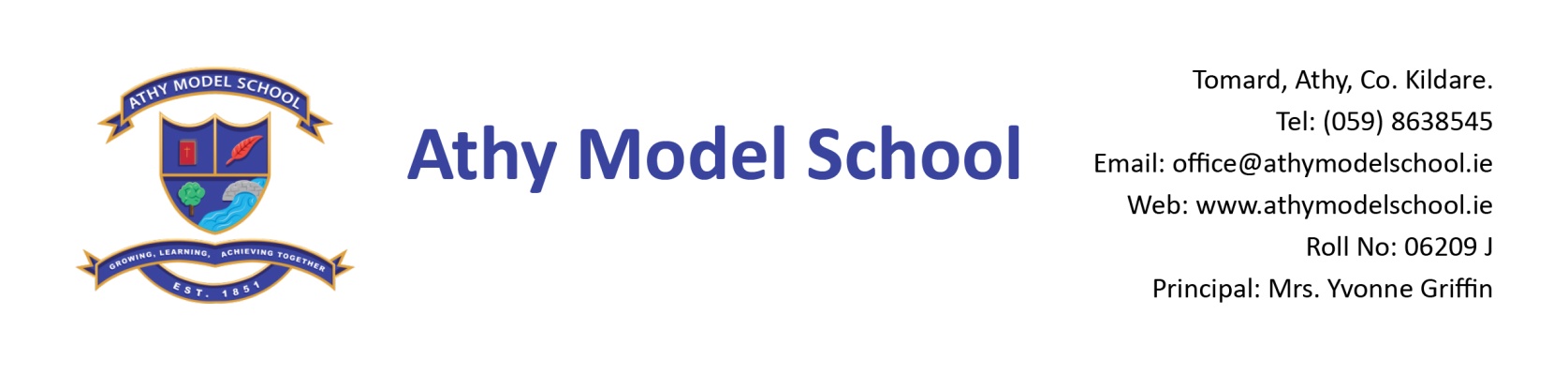    2nd  Class Book List 2019/2020EnglishNew Treasury 2  (Folens 2018)Just Handwriting Cursive Programme for Senior Infants  (educate.ie)  - this programme is based on the premise that children have done cursive writing from Junior Infants.Second class are beginning cursive writing next year and will need a Senior Infants book first to learn how to do the cursive letters.          Just Phonics 2nd class (educate.ie)       Irish Fuaimeanna agus Focail: Litriù do Rang a Dò (Folens)No Céim ar Chéim textbook needed. Maths Busy at Maths 2 (CJ Fallon)Work it Out 2nd  class (educate.ie)Tables Champion 2nd Class (educate.ie)Tables book     (C.J. Fallon) Homework Journal   C.J. Fallon’s Homework Journal
Copies:  Please note: the school will supply all copies this year. You will be billed for them in September.Resources  2 A4 zipped plastic wallets (Mesh only)1 A4 cardboard wallet2 B5 zipped mesh folder1 safety scissors Long ruler, pencils, colouring pencils, rubbers, sharpeners, pencil case2 Pritt sticks:  to be replaced by home when necessary 3 whiteboard markers (to be used by children in school on mini whiteboards)Reusable drinks container (disposable fruit juice cartons not allowed)Hand towel (labelled) in a bag       PE Non- marking trainers for PE.ArtOld adult sized t-shirt for ArtPlease name all textbooks in pencil only on inside cover. Please label all items of clothing and pencils /colouring pencils etc clearly with your child’s name.A letter requesting payment of the following will be sent out in September and there will be a facility for paying  online if you have given the school your email details.  You will have the option of paying in termly instalments. Please wait until you receive this letter before sending in any money: 
Copies-€5Requisites-€35  (art, photocopying)Voluntary Contribution-€50 per pupilSwimming-€50 approxInsurance-€5/€8 approxReader/novel rental-€8